Gull Lake School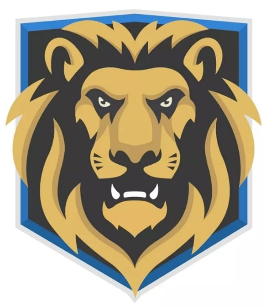 Grade 2- Mrs. StensonSchool Supply List 2022-2023**Please label all supplies, including each crayon, marker, and pencil****Please send all supplies on the first day of school**ItemQuantityDuotangs- Assorted Colours6Pocket Folders480 page notebook21/2 Interlined-1/2 plain notebook (green)2Headphones13” Three ring binder1HB #2 Pencils- pre-sharpened12White erasers3Broad tip markers- preferably Crayola1 pkgFine tip markers- preferably Crayola1 pkgCrayola Wax crayons1 pkgPencil Crayons1 pkgGlue Stick- large2Elmer’s White Glue15” blunt end scissors1 pairZippered pencil case (2 pocket ones are preferred) 21 Pencil box (for extra supplies) 1Water Bottle1Backpack1Kleenex1 boxIndoor shoes1 pairPaint shirt1Complete change of clothes1